1 bekkenbeenderen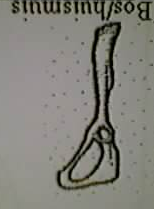 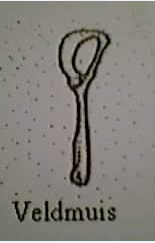 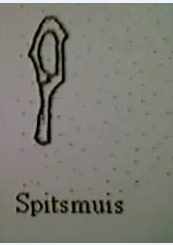 2 schouderbladen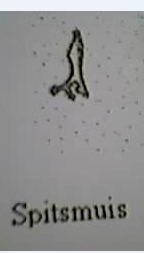 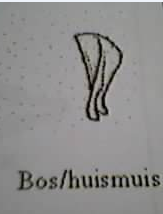 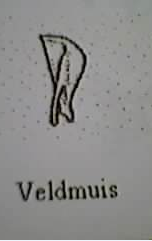 3 achterpootjes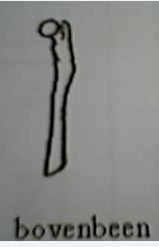 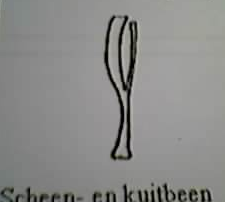 4 voorpootjes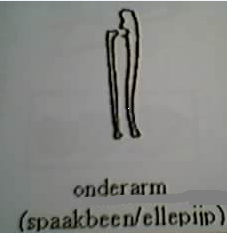 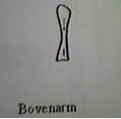 5 ruggengraat en ribben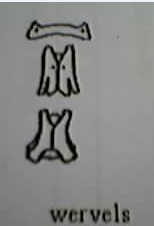 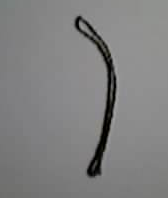 Rib6 gehoorgang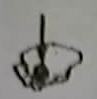 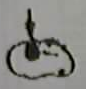 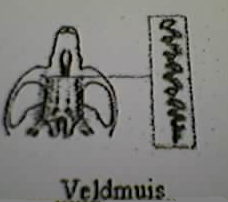 7 boven kaak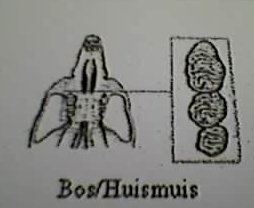 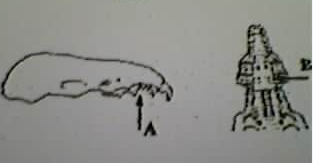 spitsmuis8 onderkaak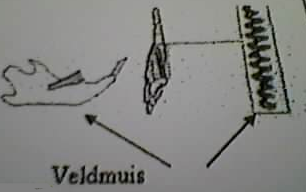 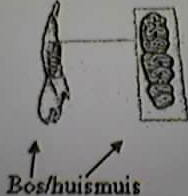 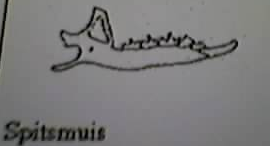 